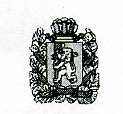 Администрация Каменского сельсоветаМанского района Красноярского краяПОСТАНОВЛЕНИЕ      « 11»апреля 2019г.                   с. Нижняя Есауловка                             № 11Об определении границ прилегающих к некоторым организациям и объектамтерриторий,  на которых не допускается розничная продажа алкогольной продукции на территории Каменского сельсовета       В соответствии с Федеральным законом от 22.11.1995 №171-ФЗ «О государственном регулировании производства и оборота этилового спирта, алкогольной и спиртосодержащей продукции и об ограничении потребления (распития) алкогольной продукции», Федеральным закон от 06.10.2003 №131-ФЗ «Об общих принципах организации местного самоуправления в Российской Федерации, Постановлением Российской Федерации от 27.12.2012 №1425   «Об определениями органами государственной власти субъектов Российской Федерации мест массового скопления граждан и мест нахождения источников повышенной  опасности, в которой не допускается розничная продажа алкогольной продукции, а также определении органами местного самоуправления границ прилегающих к некоторым организациям  и объектам территорий, на которых не допускается розничная продажа алкогольной продукции», статьей 7 Устава Каменского сельсовета ПОСТАНОВЛЯЮ:        1.Утвердить перечень организаций физкультурно-оздоровительных и спортивных учреждений, оптовых и розничных рынков и прилегающих к ним  территорий, остановочные пункты общественного транспорта, автозаправочные станции, вокзалы, места массового скопления граждан, места нахождения источников повышенной опасности, нестационарных торговых объектов, на которых не допускается розничная продажа алкогольной продукции с содержанием этилового спирта более 16,5 процентов объема годовой продукции     (приложение     №1) .     2.Утвердить перечень детских, образовательных  и медицинских организаций  и прилегающих к ним территорий, на которых не допускается розничная продажа алкогольной продукции с содержанием этилового спирта более 16,5 процентов объема годовой продукции   (приложение  №2).     3.Расстояние прилегающей территории измеряется по тротуарам, пешеходным дорожкам и пешеходным переходам от входа для посетителей объектов, указанных в Приложениях  №1, 2, либо входа в их территорию (при ее наличии) для входа для посетителей предприятия розничной торговли или общественного питания, осуществляющих розничную продажу  алкогольной продукции. Измерение расстояний осуществляется по кратчайшему          маршруту         движения       пешехода: -расстояние от организаций физкультурно-оздоровительных и спортивных учреждений, оптовых и розничных рынков, остановочные пункты общественного транспорта, автозаправочные станции, вокзалы, места массового скопления граждан, места нахождения источников повышенной опасности, нестационарных торговых объектов до предприятий розничной торговли или общественного питания осуществляющих розничную продажу алкогольной продукции, должно составлять не           менее 50  метров;                                                    -расстояние от детских, образовательных  и медицинских организаций до предприятий розничной торговли или общественного питания, осуществляющих розничную продажу алкогольной продукции, должно составлять   не менее  100  метров.      4.Утвердить схемы границ прилегающих территорий для каждой организации и (или) объектах, указанных в Приложениях 1, 2 настоящего постановления (приложение№3).      5.Постановление от 29 февраля 2016 г. №26 «Об определении границ прилегающих к некоторым организациям и объектам территории, на которых допускается розничная продажа алкогольной продукции на территории Каменского сельсовета» считать утратившим силу.     6.Опубликовать настоящее Постановление в информационном бюллетене «Ведомости Манского района»      7.Контроль за исполнением Постановления оставляю за собой.     8.Постановление вступает в силу со дня опубликования.Глава администрацииКаменского сельсовета                                                               В.П.ДаниловПриложение №1К  постановлению от 11.04.2019г. №11Перечень Детских, образовательных и медицинских организаций, на прилегающих территориях  на которых не допускается розничная продажа алкогольной продукции с содержанием этилового спирта более 16,5 процентов объема годовой продукции.Приложение №2К  постановлению от 11.04.2019г. №11Перечень Организаций Физкультурно-оздоровительных и спортивных учреждений, оптовых и розничных рынков, остановочные пункты общественного транспорта, автозаправочные станции, вокзалы, места массового скопления граждан, места нахождения источников повышенной опасности, нестационарные торговые объекты на  которых не допускается розничная продажа алкогольной продукции с содержанием этилового спирта более 16,5 процентов объема годовой продукции.                                              Расстояние магазинов до «ФАПА» с Тертеж.Расстояние от магазинов до «Детского сада, ФАПА, Школы» с.  Нижняя- Есауловка.№п/пНаименование объектаМестонахождение1МБОУ «Н- Есауловская СОШ»С.Нижняя Есауловка, ул. Школьная, д.122МБДУО «д/с «Тополек»С.Нижняя Есауловка, пер. Коммунальный, д.33Н- Есауловский ФАПС.Нижняя Есауловка, пер. Коммунальный, д.54Тертежский ФАПС. Тертеж, ул. Партизанская, д. 119№п/пНаименование объектаМестонахождение1Автозаправочная станцияс.Нижняя Есауловка, ул.Трактовая,2А2Остановочные пункты общественного транспортас.Нижняя Есауловка, ул.Трактовая2Остановочные пункты общественного транспортас.Тертеж, л.Юности2Остановочные пункты общественного транспортад.Сергеевка3Места массового скопления:с.Нижняя Есауловка, пер.Комунальный 5 3Места массового скопления:с. Тертеж , ул.Юности 13Места массового скопления:д.Малая Камарчага3Места массового скопления:д.Сергеевка№«Родное гнездышко»Торговый павильон1УчреждениеРасстояниеРасстояние2Тертежский ФАП250 м.860 м.№« ДЛЯ ВАС»«НАДЕЖДА»«АЛЯСКА»«ГОРИЗОНТ»ООО   Т/Д«Семеновский»1УчреждениеРасстояниеРасстояниеРасстояниеРасстояниеРасстояние2МБОУ «Нижняя Есауловская СОШ»....120м3Н-Есауловский ФАП.... 30 м4МБДУО «д/с «Тополек»....30 м